								- projekt-UCHWAŁA NR ………….
RADY MIEJSKIEJ STALOWEJ WOLI
z dnia ……………………..
w sprawie ustanowienia pomników przyrodyNa podstawie art. 44 ust. 1 i 2 ustawy z dnia 16 kwietnia 2004 r. o ochronie przyrody 
(Dz. U. z 2020 r. poz. 55) w uzgodnieniu z Regionalnym Dyrektorem Ochrony Środowiska 
w Rzeszowie, uchwala się, co następuje:§ 11.Ustanawia się pomnikami przyrody 4 drzewa:Drzewo nr 1, gatunku topola czarna (Populus nigra) „Topola Stalowa Wola”, rosnące na Błoniach Nadsańskich w obrębie nr 3 Centrum 
w Stalowej Woli.Drzewo nr 2, gatunku topola biała (Populus alba) „Topola Pławianka”, rosnące na Błoniach Nadsańskich w obrębie nr 3 Centrum w Stalowej Woli.Drzewo nr 3, gatunku topola biała (Populus alba) „Topola Lasowianka”, rosnące na Błoniach Nadsańskich w obrębie nr 3 Centrum w Stalowej Woli.Drzewo nr 4, gatunku topola czarna (Populus nigra) „Topola Działkowców”, rosnące na Błoniach Nadsańskich w obrębie nr 3 Centrum w Stalowej Woli.2. Nazwę, wymiary i charakterystykę pomników przyrody, o których mowa w ust. 1, określa załącznik nr 1 do uchwały.3. Szczegółowy wykaz lokalizacji pomników przyrody, o których mowa w ust. 1, określa załącznik nr 2 do uchwały.4. Mapę przedstawiającą położenie pomników przyrody, o których mowa w ust. 1, określa załącznik nr 3 do uchwały.§ 2Nadzór nad pomnikami przyrody sprawuje Prezydent Miasta Stalowej Woli.§ 3Szczególnym celem ochrony pomników przyrody, o którym mowa w § 1, jest zachowanie wartości przyrodniczych, naukowych, kulturowych, historycznych i krajobrazowych, a także szczególnych cech osobniczych, takich jak rozmiar drzewa.§ 4W stosunku do pomników przyrody, o których mowa w § 1, w ramach czynnej ochrony, ustala się:1) ochronę drzewa w obszarze obejmującym zasięg korony i systemu korzeniowego nie mniejszym niż w promieniu 15 m od zewnętrznej krawędzi pnia drzewa;2) obowiązek stałego monitorowania i utrzymywania stanu właściwego, wykonywanie zabiegów pielęgnacyjnych i zabezpieczających oraz realizacji celów ochrony;3) obowiązek stałego monitorowania oznakowania i uzupełniania jego braków;Zadania, o których mowa w ust. 1, należą do obowiązków sprawującego nadzór nad pomnikami przyrody.§ 5W stosunku do pomnika przyrody, o których mowa w § 1, wprowadza się następujące zakazy:1) niszczenia, uszkadzania części nadziemnych i podziemnych drzew lub przekształcania obiektu lub obszaru; 2) wykonywania prac ziemnych trwale zniekształcających rzeźbę terenu, z wyjątkiem prac związanych z zabezpieczeniem przeciwpowodziowym albo budową, odbudową, utrzymywaniem, remontem lub naprawą urządzeń wodnych;3) uszkadzania i zanieczyszczania gleby;4) dokonywania zmian stosunków wodnych, jeżeli zmiany te nie służą ochronie przyrody albo racjonalnej gospodarce rolnej, leśnej, wodnej lub rybackiej;5) likwidowania, zasypywania i przekształcania naturalnych zbiorników wodnych, starorzeczy oraz obszarów wodno-błotnych;6) zmiany sposobu użytkowania ziemi;7) wydobywania do celów gospodarczych skał, w tym torfu, oraz skamieniałości, w tym kopalnych szczątków roślin i zwierząt, a także minerałów i bursztynu;8) umyślnego zabijania dziko występujących zwierząt, niszczenia nor, legowisk zwierzęcych oraz tarlisk i złożonej ikry, z wyjątkiem amatorskiego połowu ryb oraz wykonywania czynności związanych z racjonalną gospodarką rolną, leśną, rybacką i łowiecką;9) umieszczania tablic reklamowych;§ 6Wykonanie uchwały powierza się Prezydentowi Miasta Stalowej Woli.§ 71. Uchwała podlega ogłoszeniu w Dzienniku Urzędowym Województwa Podkarpackiego.2. Uchwała wchodzi w życie po upływie 14 dni od dnia ogłoszenia w Dzienniku Urzędowym Województwa Podkarpackiego.Załącznik Nr 1 do Uchwały Rady Miejskiej 
z dnia … 2020 r. 
w sprawie ustanowienia pomników przyrodyZałącznik Nr 2 do Uchwały Rady Miejskiej
z dnia … 2020 r.
w sprawie ustanowienia pomników przyrodyZałącznik Nr 3 do Uchwały Rady Miejskiej
z dnia … 2020 r.
w sprawie ustanowienia pomników przyrody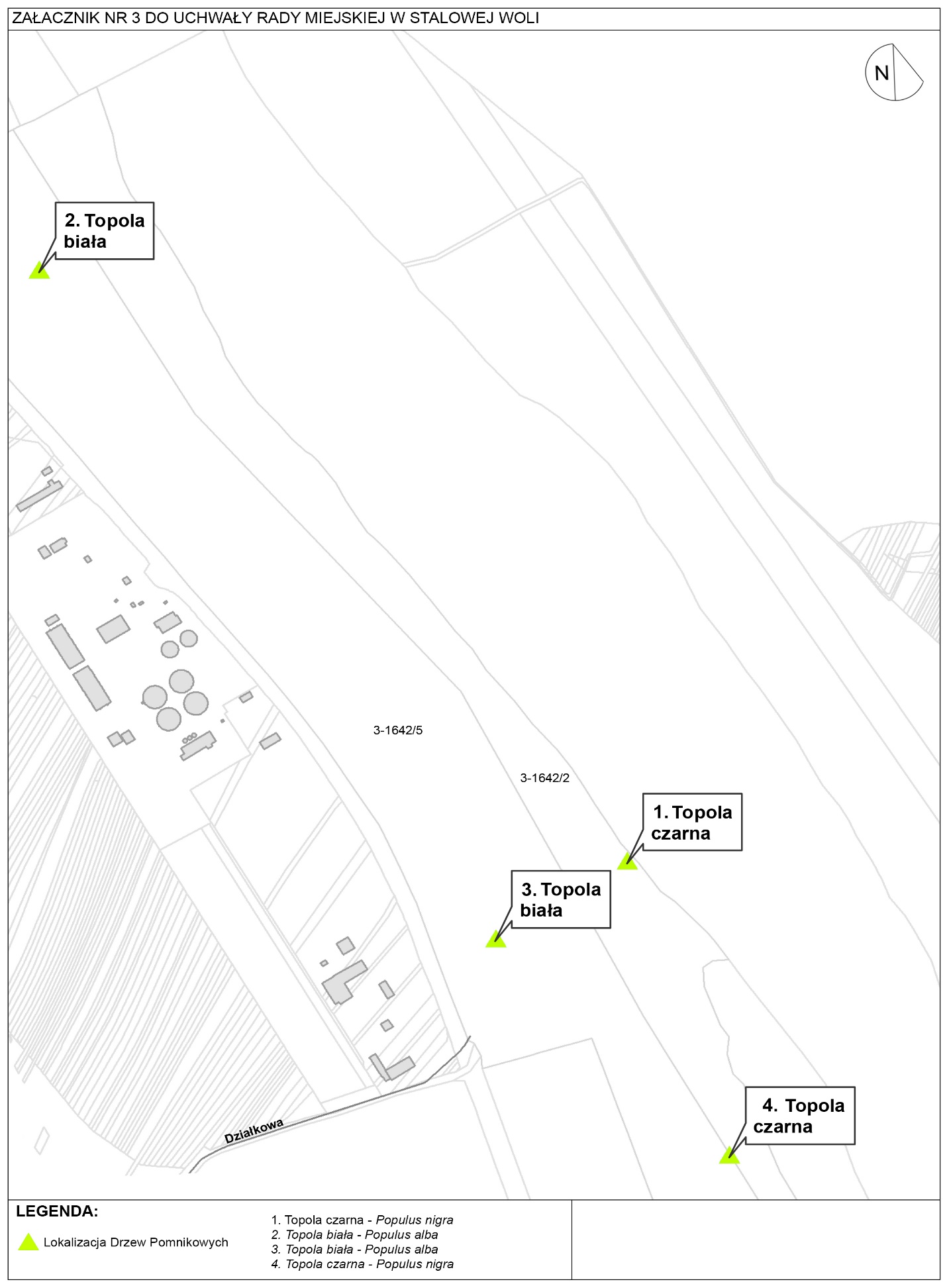 UZASANIENIEDnia 7 listopada 2019 roku do Urzędu Miasta Stalowej Woli wpłynęło pismo Polskiego Towarzystwa Dendrologicznego, kierowane przez Pana mgr inż. Ernesta Rudnickiego, dotyczące prośby nadania wskazanym drzewom w Stalowej Woli statusu pomnika przyrody. Wniosek został przeanalizowany pod kątem zasadności. Cztery drzewa znajdujące się na działkach gminnych w obrębie błoń nadsańskich zostały wyznaczone do objęcia ochroną. Drzewa są w dobrym lub bardzo dobrym stanie, ze względu na swoje cechy osobnicze tj. obwód pierścienicy, pokrój, wysokość, posiadają wysokie walory przyrodnicze, krajobrazowe, historyczne, kulturowe i społeczne. Stanowią ważny element środowiska przyrodniczego i krajobrazu miasta. Drzewo nr 2 gatunku Topola biała, o nazwie własnej „Topola Pławianka”  jest najwyższym drzewem w Stalowej Woli i jedną z najwyższych topoli w Polsce. Drzewo nr 3 gatunku Topola biała, o nazwie własnej „Topola Lasowianka” jest drugim najwyższym drzewem na terenie błoni nadsańskich posiadającym charakterystyczną rozłożystą koronę. Drzewa nr 1 i 4 gatunku Topola czarna, o nazwach własnych „Topola Stalowa Wola” i „Topola Działkowców” ze względu na swój pokrój wyróżniają się w terenie i stanowią charakterystyczny element krajobrazu. Realizacja niniejszej uchwały nakłada na organ dbanie oraz monitorowanie stanu drzew pomnikowych, wywołując skutki finansowe związane z pielęgnacją, oznakowaniem i badaniem stanu zdrowotnego.Charakterystyka Drzew PomnikowychCharakterystyka Drzew PomnikowychCharakterystyka Drzew PomnikowychCharakterystyka Drzew PomnikowychCharakterystyka Drzew PomnikowychCharakterystyka Drzew PomnikowychCharakterystyka Drzew PomnikowychCharakterystyka Drzew PomnikowychCharakterystyka Drzew PomnikowychCharakterystyka Drzew PomnikowychLp.Nazwa polskaNazwa łacińskaNazwa własnaLokalizacjaObwódWysokośćRok pochodzeniaStanInneTopola czarnaPopulus nigra„Topola Stalowa Wola”Błonia nad Sanem547 cm33 mok. 1900dobryZabiegi pielęgnacyjne w 2018 r.Topola biała Populus alba„Topola Pławianka”Błonia nad Sanem749 cm41,5 mok. 1840bardzo dobryZabiegi pielęgnacyjne w 2018 r.Topola białaPopulus alba„Topola Lasowianka”Błonia nad Sanem635 cm34 mok. 1870dobryZabiegi pielęgnacyjne w 2018 r.Topola czarnaPopulus nigra„Topola Działkowców”Błonia nad Sanem574 cm30 mok. 1900dobryZabiegi pielęgnacyjne w 2018 r.Lokalizacja Drzew PomnikowychLokalizacja Drzew PomnikowychLokalizacja Drzew PomnikowychLokalizacja Drzew PomnikowychLokalizacja Drzew PomnikowychLokalizacja Drzew PomnikowychMiejscowość:Stalowa WolaStalowa WolaStalowa WolaStalowa WolaStalowa WolaGmina:Stalowa WolaStalowa WolaStalowa WolaStalowa WolaStalowa WolaPowiat:StalowowolskiStalowowolskiStalowowolskiStalowowolskiStalowowolskiWojewództwo:PodkarpackiePodkarpackiePodkarpackiePodkarpackiePodkarpackieNadleśnictwo:RozwadówRozwadówRozwadówRozwadówRozwadówLeśnictwo:CharzewiceCharzewiceCharzewiceCharzewiceCharzewiceInne:Obszar Natura 2000 „Dolina Dolnego Sanu”Obszar Natura 2000 „Dolina Dolnego Sanu”Obszar Natura 2000 „Dolina Dolnego Sanu”Obszar Natura 2000 „Dolina Dolnego Sanu”Obszar Natura 2000 „Dolina Dolnego Sanu”Lp.NazwaLokalizacjaNumer działki, obrębWłaściciel działkiWspółrzędneTopola czarna„Topola Stalowa Wola”Błonia nad Sanem1642/2 obr. 3 - CentrumGmina Stalowa Wola50° 34’ 58.4” N 22° 04’ 33.9” EX: 5605805.68 Y: 7576206.96Topola biała 
„Topola Pławianka”Błonia nad Sanem1642/5 obr. 3 - CentrumGmina Stalowa Wola50° 35’ 20.702” N 22° 4 1.355” EX: 5606487.56 Y: 7575556.82Topola biała„Topola Lasowianka”Błonia nad Sanem1642/5 obr. 3 - CentrumGmina Stalowa Wola50° 34’ 55.584” N 22° 4’ 26.42” EX:5605716.64 Y: 7576061.52Topola czarna„Topola Działkowców”Błonia nad Sanem1642/5 obr. 3 - CentrumGmina Stalowa Wola50° 34’ 47.4” N 22° 04’ 39.4” EX: 5605467.14 Y: 7576320.05